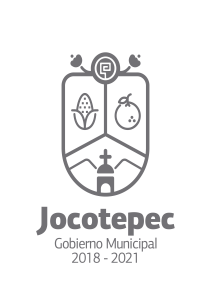 TRIMESTRE: OCTUBRE – DICIEMBRE  2019¿Cuáles fueron las acciones proyectadas (obras, proyectos o programas) o Planeadas para este trimestre?  Estrategia 06: Recabación de Información mediante visitas físicas a todas las bocas de desagüe del Ayuntamiento, para comprobar su direccionamiento hacia las plantas de tratamiento.Vigilar que el agua tratada que sale de las lagunas de oxidación e ingresa al Lago de Chapala se encuentre dentro de los estándares de calidad propia para la vida de los peces.- Solicitar a empresas y Ayuntamiento el resultado quincenal de sus análisis de calidad de aguas tratadas arrojadas al lago de Chapala.-Control mensual con análisis de calidad de las aguas tratadas arrojadas al lago.Contratar  a un laboratorio externo y comprobar la información proporcionada por empresas y Ayuntamiento.- Se solicitó a empresas y Ayuntamiento el análisis de aguas residuales arrojadas al lago de Chapala.- Se llevó el control mensual de análisis de aguas residuales.-  Se contactó a laboratorio externo para corroborar resultados de aguas residuales.Estrategia no contemplada: rehabilitación de caminos entrega de apoyos de la congregación mariana trinitaria por medio de materiales -Resultados trimestrales (Describir cuáles fueron los programas, proyectos, actividades y/o obras que se realizaron en este trimestre.)-Recabación de Información mediante visitas físicas a todas las bocas de desagüe del Ayuntamiento, para comprobar su direccionamiento hacia las plantas de tratamiento.-Vigilar que el agua tratada que sale de las lagunas de oxidación e ingresa al Lago de Chapala se encuentre dentro de los estándares de calidad propia para la vida de los peces.- Solicitar a empresas y Ayuntamiento el resultado quincenal de sus análisis de calidad de aguas tratadas arrojadas al lago de Chapala.- Control mensual con análisis de calidad de las aguas tratadas arrojadas al lago.-Contratar  a un laboratorio externo y comprobar la información proporcionada por empresas y Ayuntamiento.- Se solicitó a empresas y Ayuntamiento el análisis de aguas residuales arrojadas al lago de Chapala.- Se llevó el control mensual de análisis de aguas residuales.-  Se contactó a laboratorio externo para corroborar resultados de aguas residuales.Se cubrieron las necesidades urgentes de rehabilitación de caminos y calles en la comunidad Indígena de San Juan CósalaPor medio de la congregación mariana trinitaria se brindo el apoyo en la entrega de: 123 tinacos  ,12 cisternas, cemento 21 toneladas y 10.5 de mortero.Montos (si los hubiera) del desarrollo de dichas actividades. ¿Se ajustó a lo presupuestado?  Respecto al monto para análisis de aguas residuales es de $ 15,000.00 pesos que fue suficiente. En que beneficia a la población o un grupo en específico lo desarrollado en este trimestre.      Al lograr que se cumpla la norma SEMARNAT-003-97 y Noma SEMARNAT 001-96 y Norma ECOL: 003, se evitará un mayor impacto ecológico al Lago de Chapala y por consecuencia que los productos que obtengan los pescadores y consume la población sea más inocuo.  ¿A qué estrategia de su POA pertenecen las acciones realizadas y a que Ejes del Plan Municipal de Desarrollo 2018-2021 se alinean? Estrategia 06: Vigilar que el agua tratada que sale de las lagunas de oxidación e ingresa al lago de Chapala se encuentre dentro de los estándares de calidad propia para la vida de los peces.Eje 03 servicios públicos de calidad De manera puntual basándose en la pregunta 2 (Resultados Trimestrales) y en su POA, llene la siguiente tabla, según el trabajo realizado este trimestre.NºESTRATÉGIA O COMPONENTE POA 2019ESTRATEGIA O ACTIVIDAD NO CONTEMPLADA (Llenar esta columna solo en caso de existir alguna estrategia no prevista)Nº LINEAS DE ACCIÓN O ACTIVIDADES PROYECTADASNº LINEAS DE ACCIÓN O ACTIVIDADES REALIZADASRESULTADO(Actvs. realizadas/Actvs. Proyectadas*100)06Vigilar que el agua tratada que sale de las lagunas de oxidación e ingresa al lago de Chapala se encuentre dentro de los estándares de calidad propia para la vida de los peces. 33100%Rehabilitación de caminos y obras de infraestructura rural y urbano 55100%Se continuó con la gestión de Materiales a grupos comunitarios vulnerables, apoyando para que adquieran: cemento, mortero, láminas, tinacos, cisternas. Con un costo de un 30 a 40 % inferior al comercial.1010100%TOTAL100%